         	ПРОЕКТ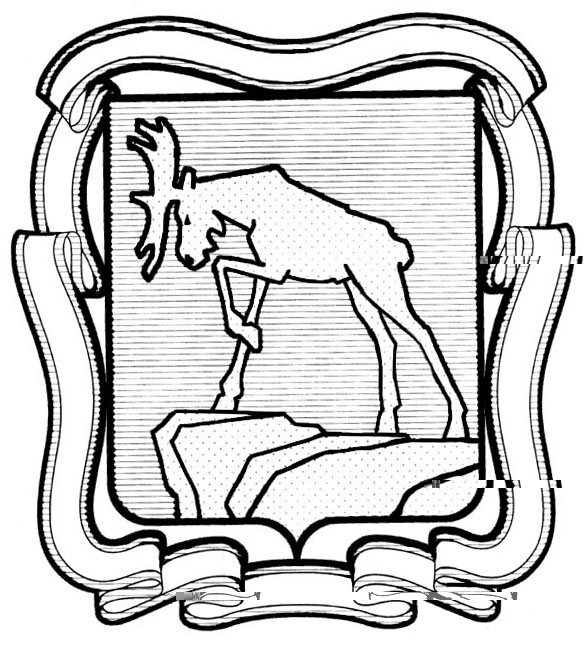                        СОБРАНИЕ ДЕПУТАТОВ МИАССКОГО ГОРОДСКОГО ОКРУГА                                                       ЧЕЛЯБИНСКАЯ ОБЛАСТЬ                         _______ СЕССИЯ СОБРАНИЯ ДЕПУТАТОВ МИАССКОГО                                    ГОРОДСКОГО ОКРУГА ПЯТОГО СОЗЫВАРЕШЕНИЕ №  ______                                                                                                                      от _________ 2019 годаРассмотрев предложение Главы Миасского городского округа Г.М.Тонких о внесении изменений в Решение Собрания депутатов Миасского городского округа от 25.11.2011г. №1 «Об утверждении Правил землепользования и застройки Миасского городского округа» в части установления минимального размера (площади) участков для размещения объектов инженерной инфраструктуры, учитывая рекомендации постоянной Комиссии по вопросам городского хозяйства, заключение Комиссии по подготовке проектов Правил землепользования и застройки Миасского городского округа, результаты публичных слушаний по настоящему проекту Решения Собрания депутатов, в соответствии с  Градостроительным кодексом Российской Федерации, руководствуясь Федеральным законом от 06.10.2003г. №131-ФЗ «Об общих принципах организации местного самоуправления в Российской Федерации» и Уставом  Миасского городского округа, Собрание депутатов Миасского городского округаРЕШАЕТ:Внести в Решение Собрания депутатов Миасского городского округа от 25.11.2011г. №1 «Об утверждении Правил землепользования и застройки Миасского городского округа» следующие изменения: в градостроительных регламентах Правил землепользования и застройки Миасского городского округа, утвержденных вышеназванным Решением Собрания депутатов Миасского городского округа, для территориальных зон, в которых видами разрешенного использования предусмотрено размещение объектов инженерной инфраструктуры (сети инженерно-технического снабжения, ГРП, ТП, КНС и др.), установить минимальный размер (площадь) участков для размещения таких объектов инфраструктуры по размерам участков, установленных проектной документацией на их строительство, разработанной с учетом действующих норм отводов и охранных зон от данных объектов инженерной инфраструктуры.2. Настоящее Решение опубликовать в установленном порядке.3. Контроль исполнения настоящего Решения возложить на постоянную комиссию по вопросам городского хозяйства.Председатель Собрания депутатовМиасского городского округа 				                                         Е.А. СтеповикГлава Миасского городского округа		                      				      Г.М.ТонкихПОЯСНИТЕЛЬНАЯ ЗАПИСКАк проекту решения Собрания депутатов Миасского городского округа «О внесении изменения в Решение Собрания депутатов Миасского городского округа от 25.11.2011 г. №1 «Об утверждении Правил землепользования и застройки Миасского городского округа» в части установления минимального размера (площади) участков для размещения объектов инженерной инфраструктуры»Предложение о внесении изменений в Правила землепользования и застройки Миасского городского округа поступило от ООО «Интернешенел Билдинг Констракшен» (вх. Адм. МГО №4299 от 21.03.2018г.).  С целью оформления прав на объекты инженерной инфраструктуры (сети инженерно-технического снабжения, ГРП, ТП, КНС и др.) и последующую передачу таких объектов в сетевые обслуживающие организации необходимо образование земельных участков для их размещения. При образовании земельного участка под размещение объекта инженерной инфраструктуры площадь такого участка принимается в соответствии с Правилами землепользования и застройки Миасского городского округа, которыми, для участков, расположенных в границах каждой территориальной зоны установлен соответствующий минимальный размер (площадь) участка.Однако, для размещения объектов инженерной инфраструктуры на земельных участках в таких зонах необходимо образование земельных участков с размерами значительно меньше, чем данные минимальные размеры, установленные Правилами землепользования и застройки. Указанное обстоятельство является препятствием при оформлении прав и передачу в сетевые обслуживающие организации объектов инженерной инфраструктуры.   Представленным проектом данное препятствие устраняется – минимальный размер (площадь) участков для объектов инженерной инфраструктуры будет определяться по размерам участков, необходимых для размещения таких объектов, установленных проектной документацией на их строительство с учетом охранных зон и норм отвода. В представленном проекте предусмотрено изменение в Градостроительные регламенты Правил землепользования и застройки Миасского городского округа для территориальных зон, в которых видами разрешенного использования предусмотрено размещение объектов инженерной инфраструктуры (сети инженерно-технического снабжения, ГРП, ТП, КНС и др.), а именно:минимальный размер (площадь) участков для размещения инженерной инфраструктуры (сети инженерно-технического снабжения, ГРП, ТП, КНС и др.) определяется по размерам участков, установленных проектной документацией на их строительство, разработанной с учетом действующих норм отводов и охранных зон от данных объектов инженерной инфраструктуры.Проекты решения были рассмотрены 12.12.2018г. на публичных слушаниях, назначенных постановлением Администрации МГО от 27.11.2018г. №5394.  Начальник Управления архитектуры и градостроительства  					                И.Д.ШабалинО внесении изменения в Решение Собрания депутатов Миасского городского округа от 25.11.2011г. №1 «Об утверждении Правил землепользования и застройки Миасского городского округа» в части установления минимального размера (площади) участков для размещения объектов инженерной инфраструктуры 